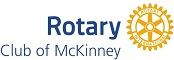 Rotary Club of McKinney	PO Box 552McKinney, TX 75070New Member Application:Name:________________________________________________________________________Address:______________________________________________________________________E-mail address:_________________________________________________________________Daytime Phone:_____________________________Mobile Phone:________________________Age:_______        T-Shirt Size__________Business Name:_________________________________________________________________If a former Rotarian, please list former club(s) and dates:________________________________Proposed Classification:__________________________________________________________I understand the following membership responsibilites:	Red Badge Program	Committee Participation	Participation in the Flag Program	One time initiation fee of $150	Quartley dues of $250Proposed New Member’s SignatureProposing RotarianProposing Rotarian must present application to the board in person.Monthly Board meetings are held on the Second Friday of each month.